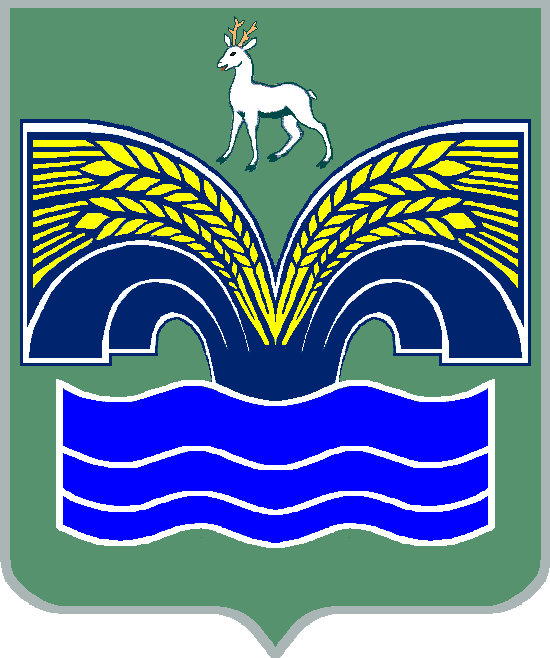 АДМИНИСТРАЦИЯСЕЛЬСКОГО ПОСЕЛЕНИЯ КОММУНАРСКИЙМУНИЦИПАЛЬНОГО РАЙОНА КРАСНОЯРСКИЙСАМАРСКОЙ ОБЛАСТИПОСТАНОВЛЕНИЕот  ________ года   № __Об утверждении муниципальной программы по противодействию экстремизму и профилактике терроризма на территории сельского поселения Коммунарский муниципального района Красноярский Самарской области         В соответствии с Федеральным Законом от 06.03.2006  № 35–ФЗ «О противодействии терроризму», Федеральным Законом от 06.10.2003 № 131–ФЗ «Об общих принципах организации местного самоуправления в Российской Федерации», Федеральным Законом от 25.07.2002  № 114–ФЗ «О противодействии экстремистской деятельности», Указом Президента Российской Федерации от 15.06.2006  № 116 «О мерах по противодействию терроризму», пунктом 8 главы 2 статьи 7 Устава сельского поселения Коммунарский муниципального района Красноярский Самарской области, администрация сельского поселения Коммунарский муниципального района Красноярский Самарской области  ПОСТАНОВЛЯЕТ:1. Утвердить муниципальную программу по противодействию экстремизму и профилактике терроризма на территории сельского поселения Коммунарский муниципального района Красноярский Самарской области согласно приложению.3. Опубликовать настоящее Постановление в газете «Красноярский вестник» и разместить на официальном сайте Администрации муниципального района Красноярский Самарской области в разделе Поселения /Сельское поселение Коммунарский/.4. Настоящее постановление вступает в силу со дня его официального опубликования.5. Контроль  за исполнением настоящего постановления оставляю за собой.Глава сельского поселения  Коммунарский муниципального района Красноярский Самарской области                                         В. С. ВолгушевУТВЕРЖДЕНОпостановлением администрациисельского поселения Коммунарский муниципального района КрасноярскийСамарской областиот _______________г. № ______Муниципальная программа по противодействию экстремизму и профилактике терроризма на территории сельского поселения Коммунарский муниципального района Красноярский Самарской областиПаспорт программыРаздел 1. Содержание проблемы и обоснование необходимости её решения программными методами          1. Разработка программы и ее последующая реализация обусловлена высокой напряженностью ситуации в сфере борьбы с терроризмом и экстремизмом. 2. Резкая активизация деятельности молодежных объединений экстремистской направленности («Скинхеды», «Российское национальное единство», «Национал–большевистская партия», «Актив красной молодежи» и др.), формирование большинством из них в регионах Российской Федерации структур и ячеек своих объединений, организованная финансовая поддержка – все это создает серьезную угрозу поддержанию законности и правопорядка в Российской Федерации.3. Экстремистские организации и их члены используют любые социальные, этнические и религиозные осложнения, разногласия между политическими партиями и объединениями, иные факторы нестабильности в целях достижения своих идеологических и политических интересов.4. Общественная опасность объединений экстремистской направленности и необходимость принятия эффективных мер по противодействию и усилению борьбы с проявлениями любых форм экстремизма очевидна. Довольно часто действия экстремистов приобретают характер вандализма, выражаются в осквернении зданий, порче имущества как государственного, так и личного и квалифицируются по статье 214 Уголовного кодекса Российской Федерации.5. Усиление борьбы с экстремизмом ведется с очевидными уголовно наказуемыми действиями – терроризмом, захватом или присвоением властных полномочий, созданием незаконных вооруженных формирований, осуществлением массовых беспорядков, хулиганством и актами вандализма по мотивам идеологической, политической, расовой, национальной или религиозной ненависти либо вражды.6. Сегодняшняя борьба с экстремизмом затрагивает также сферы, которые трактуются как:– подрыв безопасности Российской Федерации; возбуждение расовой, национальной или религиозной розни, а также социальной розни, связанной с насилием или призывами к насилию;– унижение национального достоинства, а равно по мотивам ненависти либо вражды в отношении какой–либо социальной группы;– пропаганда исключительности, превосходства либо неполноценности граждан по признаку их отношения к религии, социальной, расовой, национальной, религиозной или языковой принадлежности; пропаганда и публичное демонстрирование нацистской атрибутики или символики либо атрибутики или символики, сходных с нацистской атрибутикой или символикой до степени смешения.Раздел 2. Цель и задачи Программы1. Главная цель программы – повышение уровня защищенности жизни и спокойствия граждан, проживающих на территории сельского поселения Коммунарский муниципального района Красноярский Самарской области, охрана общественного порядка на территории сельского поселения Коммунарский муниципального района Красноярский Самарской области. 2. Основными задачами реализации программы – проведение информационно – пропагандистской работы, направленной на формирование негативного отношения населения сельского поселения Коммунарский муниципального района Красноярский Самарской области к проявлениям террористической и экстремистской идеологии, уменьшение проявлений экстремизма и негативного отношения к лицам других национальностей и религиозных конфессий, недопущение наличия свастики и иных элементов экстремистской направленности в населенных пунктах сельского поселения Коммунарский  муниципального района Красноярский Самарской области.  Раздел 3. Нормативное обеспечение программы	Правовую основу для реализации программы определили: Федеральный Закон от 06.03.2006 года № 35–ФЗ «О противодействии терроризму», Федеральный закон от 06.10.2003 года № 131–ФЗ «Об общих принципах организации местного самоуправления в Российской Федерации», Федеральный Закон от 25.07.2002 года № 114–ФЗ «О противодействии экстремистской деятельности», Указ Президента Российской Федерации от 15.06. 2006 года № 116 «О мерах по противодействию терроризму».Раздел 4. Основные мероприятия ПрограммыОсновными мероприятиями программы является:– Изготовление печатных памяток для населения по тематике противодействия экстремизму и терроризму, в том числе для распространения в молодежной среде;– Проведение тематических мероприятий для детей и молодёжи;– Организация ежемесячного обхода территории на предмет выявления и ликвидации экстремистской деятельности, которые проявляются в виде нанесения на сооружения символов и знаков экстремистской направленности; 2. Финансирование Программы осуществляется за счет средств бюджета сельского поселения Коммунарский муниципального района Красноярский Самарской области. Раздел 5. Анализ рисков реализации Программы и описание мер управления рисками1. Существует риск неэффективного использования бюджетных средств. В качестве меры для управления риском осуществляется внутренний финансовый контроль.2. Существуют риски невыполнения в установленные сроки и в полном объеме мероприятий Программы. Для минимизации и управления такими рисками применяются следующие меры:1) выбор исполнителей мероприятий Программы в соответствии с законодательством о контрактной системе;2) применение мер по координации деятельности участников Программы, таких как: правовое регулирование, проведение совещаний, согласительные процедуры, методическое сопровождение;3. Реализация Программы связана с необходимостью взаимодействия с учреждениями и организациями различных форм собственности. В связи с этим возникает риск невыполнения достигнутых договоренностей. Для управления риском используется механизм подписания соглашений (договоров).4. Сокращение бюджетного финансирования на реализацию Программы в связи с потенциально возможным дефицитом бюджета сельского поселения Коммунарский муниципального района Красноярский Самарской области приведет к невозможности выполнения поставленных задач в установленные сроки.5. Способами ограничения финансовых рисков выступают меры:1) ежегодное уточнение объемов финансовых средств, предусмотренных на реализацию мероприятий Программы;2) определение приоритетов для первоочередного финансирования.6. Техногенные и экологические риски, связанные с возникновением крупной техногенной или экологической катастрофы могут привести к отвлечению средств от финансирования Программы в пользу других направлений развития сельского поселения Коммунарский муниципального района Красноярский Самарской области.Раздел 6. Прогноз ожидаемых социально-экономических результатов реализации Программы. Целевые показатели (индикаторы) Программы1. Результатом выполнения мероприятий Программы, будет являться:– снижение возможности совершения на территории сельского поселения Коммунарский муниципального района Красноярский Самарской области террористических актов;– создание системы технической защиты объектов социальной сферы, жизнеобеспечения, объектов с массовым пребыванием людей.Степень достижения запланированных результатов определяется целевыми показателями (индикаторами):Раздел 7. Контроль за исполнением ПрограммыОбщее руководство и контроль за выполнением программы осуществляет заказчик – администрация сельского поселения Коммунарский муниципального района Красноярский Самарской области, которая несет ответственность за своевременное и целевое использование бюджетных средств, выделенных на выполнение программных мероприятий, обеспечивает подготовку обобщенной информации о ходе реализации программы и эффективности проводимых мероприятий в установленные сроки.Раздел 8.  Финансовое обеспечение реализации ПрограммыНаименование  программыМуниципальная программа по противодействию экстремизму и профилактике терроризма на территории сельского поселения Коммунарский муниципального района Красноярский Самарской областиОснование разработки программыФедеральный Закон от 06.03.2006 года № 35–ФЗ «О противодействии терроризму», Федеральный Закон от 06.10.2003 г. № 131–ФЗ «Об общих принципах организации местного самоуправления в Российской Федерации», Федеральный Закон от 25.07.2002 г. № 114–ФЗ «О противодействии экстремистской деятельности», Указ Президента Российской Федерации от 15.06. 2006 г. № 116 «О мерах по противодействию терроризму»Заказчик программыАдминистрация сельского поселения Коммунарский муниципального района Красноярский Самарской областиРазработчик программыАдминистрация сельского поселения Коммунарский муниципального района Красноярский Самарской областиИсполнители программыАдминистрация сельского поселения Коммунарский муниципального района Красноярский Самарской области Цели программыПротиводействие терроризму и экстремизму, и защита жизни граждан, проживающих на территории сельского поселения Коммунарский муниципального района Красноярский Самарской области от террористических и экстремистских актовЗадачи программыПроведение информационно – пропагандистской работы, направленной на формирование негативного отношения населения сельского поселения Коммунарский муниципального района Красноярский Самарской области к проявлениям террористической и экстремистской идеологии,  уменьшение проявлений экстремизма и негативного отношения к лицам других национальностей и религиозных конфессий, недопущение наличия свастики и иных элементов экстремистской направленности в населенных пунктах поселенияСроки реализации программы_________ годСтруктура программы1) Паспорт программы.2) Раздел 1. Содержание проблемы и обоснование необходимости ее решения программными методами.3) Раздел 2. Цель и задачи программы.4) Раздел 3. Нормативное обеспечение программы.5) Раздел 4. Основные мероприятия программы.6) Раздел 5. Анализ рисков реализации программы и описание мер управления рисками.7) Раздел 6. Прогноз ожидаемых социально–экономических результатов реализации программы. Целевые показатели (индикаторы) Программы.8) Раздел 7. Контроль за исполнением Программы.9) Раздел 8. Финансовое обеспечение реализации Программы. Ожидаемые результаты от реализации программы– обеспечение эффективного информирования населения сельского поселения Коммунарский муниципального района Красноярский Самарской области по профилактике терроризма и Коммунарский муниципального района Красноярский Самарской области;- повышение уровня противодействия распространению идеологии терроризма и усиление работы по информационно–пропагандистскому обеспечению антитеррористических мероприятий, создание условий  для формирования у населения  сельского поселения Коммунарский муниципального района Красноярский Самарской области толерантного сознания и поведения, нетерпимости к проявлениям  терроризма и экстремизмаИсточники финансированияОбщий объем финансирования ______  руб.                    По источникам финансирования:                                 _____ – ______ руб. из местного бюджета;                                Финансирование Программы осуществляется из бюджета сельского поселения Коммунарский муниципального района Красноярский Самарской областиКонтроль за исполнением программыКонтроль осуществляет администрация сельского поселения Коммунарский муниципального района Красноярский Самарской области№п/пЦелевой показатель (индикатор)Ед. изм.Планируемое значение на 202___ год«Противодействие экстремизму и профилактика терроризма на территории сельского поселения Коммунарский муниципального района Красноярский Самарской области»«Противодействие экстремизму и профилактика терроризма на территории сельского поселения Коммунарский муниципального района Красноярский Самарской области»«Противодействие экстремизму и профилактика терроризма на территории сельского поселения Коммунарский муниципального района Красноярский Самарской области»«Противодействие экстремизму и профилактика терроризма на территории сельского поселения Коммунарский муниципального района Красноярский Самарской области»1Изготовление печатных памяток для населения по тематике противодействия экстремизму и терроризму, в том числе для распространения в молодежной средешт.2Проведение тематических мероприятий для детей и молодёжиед.3Организация ежемесячного обхода территории на предмет выявления и ликвидации экстремистской деятельности, которые проявляются в виде нанесения на сооружения символов и знаков экстремистской направленности   ед.№ п/пНаименование мероприятийСрок испол-ненияВсего (тыс. руб.)Источники финансированияИсточники финансированияОтветственные исполнители№ п/пНаименование мероприятийСрок испол-ненияВсего (тыс. руб.)Местный бюджетПрочие
источникиОтветственные исполнители1Изготовление печатных памяток для населения по тематике противодействия экстремизму и терроризму, в том числе для распространения в молодежной средеАдминистрацияпоселения2Проведение тематических мероприятий для детей и молодёжиУправление культуры3Организация ежемесячного обхода территории на предмет выявления и ликвидации экстремистской деятельности, которые проявляются в виде нанесения на сооружения символов и знаков экстремистской направленностиАдминистрацияпоселенияИтого по программе:Итого по программе: